    MARANDA HIGH SCHOOL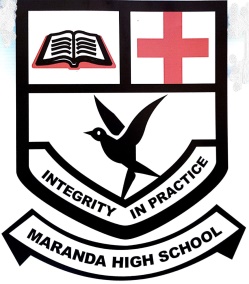 Kenya Certificate of Secondary Education  MOCK EXAMINATIONS 2022101/1                 English Paper 1 (Functional Skills)     	          September, 2022 	     Time: 2 HoursName: ………………………………………….…….……	Adm No: ………………Class: ………………Candidate’s Signature: ………..……..	Date: 5th September, 2022.										Time: 8.00-10.00 AM	Instructions to candidatesWrite your name, admission number and class in the spaces provided above.This paper has three sections: 1, 2 and 3.Answer ALL questions in this paper. This paper consists of 8 printed pages.Candidates should check the question paper to ascertain that all the pages are printed as indicated and that no questions are missingFor Examiner’s Use OnlyQ1. FUNCTIONAL WRITING                                                                                 	           (20 Marks)       Your mother has asked you to write a recipe for your favourite main dish to be shared with members of your family because you have made great improvements in your academic performance.  Write the recipe in the spaces provided.  …………………………………………………………………………………………………………………………………………………………………………………………………………………………………………………………………………………………………………………………………………………………………………………………………………………………………………………………………………………………………………………………………………………………………………………………………………………………………………………………………………………………………………………………………………………………………………………………………………………………………………………………………………………………………………………………………………………………………………………………………………………………………………………………………………………………………………………………………………………………………………………………………………………………………………………………………………………………………………………………………………………………………………………………………………………………………………………………………………………………………………………………………………………………………………………………………………………………………………………………………………………………………………………………………………………………………………………………………………………………………………………………………………………………………………………………………………………………………………………………………………………………………………………………………………………………………………………………………………………………………………………………………………………………………………………………………………………………………………………………………………………………………………………………………………………………………………………………………………………………………………………………………………………………………………………………………………………………………………………………………………………………………………………………………………………………………………………………………………………………………………………………………………………………………………………………………………………………………………………………………………………………………………………………………………………………………………………………………………………………………………………………………………………………………………………………………………………………………………………………………………………………………………………………………………………………………………………………………………………………………………………………………………………………………………………………………………………………………………………………………………………………………………………………………………………………………………………………………………………………………………………………………………………………………………………………………………………………………………………………………………………………………………………………………………………………………………………………………………………………………………………………………………………………………………………………………………………………………………………………………………………………………………………………………………………………………………………………………………………………………………………………………………………………………….……………………………………………………………………………………………………………………………………………………………………………………………………………………..…………………………………………………………………………………………………………..……………………………………………………………………………………………………………..……………………………………………………………………………………………………………..……………………………………………………………………………………………………………..……………………………………………………………………………………………………………..……………………………………………………………………………………………………Q2. CLOZE TEST                                                                                                                        Read the passage below and fill in each blank space with the most appropriate word.    (10 Marks)Artificial intelligence describes the work processes of machines that would require intelligence if (1)……………………………………….performed by humans.  The term ‘artificial intelligence’ thus means ‘investigating intelligent problem-solving behaviour and creating (2) ……………………….. computer systems.’  There are two kinds of artificial intelligence: weak and (3) …………………… artificial intelligence.  In general, the economic use of AI can be separated into several (4)………………………………………including deep learning that is; machine learning based on a set of algorithms that attempt to model high-level abstractions in data. ( 5)…………………………… human workers, the machines are connected the whole time.  If one machine makes a mistake, all autonomous systems will keep this in mind and will avoid the same mistake the next time.In the (6)…………………………..run, thus, intelligent machines will win against every human expert.  Since the 19 th Century, production(7)…………………………have been replacing employees because of the advancement in technology.  They work more (8)…………………………………………..than human beings and cost less.  Creative solutions like 3D printers and the self-learning (9)………………. of these production robots will replace human workers.  Customer profiling in terms of product offering i.e. credit card or a loan facility, have been made simple through application of artificial intelligence tools. For students in Finance and in other fields, this is an area one will (10)………………………….. to pay attention to.Q3a. Read the oral narrative below and then answer the questions that follow.An Elegy on the Death of a Mad Dog.Good people all, of every sort,Give ear unto my song;And if you find it wond’rous short,It cannot hold you long.In Isling town there was a man,Of whom the world might say,That still a godly race he ran,Whene’er he went to pray.A kind and gentle heart he had,To comfort friends and foes;The naked every day he clad,When he put on his cloaths.And in that town a dog was found,As many dogs there be,Both mongrel, puppy, whelp, and hound,And curs of low degree.Describe the rhyme scheme of the poem and explain its effect.                      		   (3Marks)…………..……………………………………………………………………………………………………………..………………………………………………………………………………………………….….………..……………………………………………………………………………………………………..………..…………………………………………………………………………………………………….………..……………………………………………………………………………………………………..………..…………………………………………………………………………………………………Identify and illustrate any two sound features used in the poem.                     		   (4Marks)…………..……………………………………………………………………………………………………………..………………………………………………………………………………………………….….………..……………………………………………………………………………………………………..………..…………………………………………………………………………………………………….………..……………………………………………………………………………………………………..………..…………………………………………………………………………………………………Describe how you would say the following lines in the poem.Give ear unto my song;                                                                      		   (2Marks)……………………………………………………………………………………………………………………………………………………………………………………………………………………………………………………………………………………………………………………………………………Both mongrel, puppy, whelp, and hound,And curs of low degree.                                                                    		   (2Marks)……………………………………………………………………………………………………………………………………………………………………………………………………………………………………………………………………………………………………………………………………… <b) Cluster words from this list based on pronunciation of vowel sounds                     		   (5Marks)[Elephant, biscuit, cruise, deodorant, neither, eleven, leopard, guide, guise, neighbor, juice, Jeopardy, built, electricity, guilt, either] An example has been given for you.c) James reports to you that he has received a call informing him that he has been successful in an interview that he had attended recently. What could have been the possible reasons for his success during the interview?                                                                                         				   (4Marks)                                                                                                                                                                            ………………………………………………………………………………………………………………………………………………………………………………………………………………………………………………………………………………………………………………………………………………………………………………………………………………………………………………………………………………………………………………………………………………………………… d) Read the telephone conversation below and answer the questions that follow.Wanjala: Hello! Is that Chaka Limited?Sheilla: (Picking the phone) those shoes fit well, hello is anyone on this line?Wanjala: Hello! Is that Chaka Limited?Sheilla: What do you want?Wanjala: Please confirm for me whether I called the right place Chaka Limited?Sheilla: (Shouting) Which other company has a similar phone number as this?Wanjala: May I then speak to the managing director?Sheilla: I prefer the red pair of shoes (on phone) What did you say? oh, the Managing               Director can’t talk to you. Wanjala: May I then leave a message which you can pass to him?Sheilla: Why can’t you call him in his personal line… (anyway from the receiver) go for                     the red onesWanjala: (Surprised) hello, excuse me madam, I am Wanjala Nicholus, and I am                        requesting to talk to the Managing Director over an important matter                      concerning one of your employees.Sheilla: I told you the Managing Director is not in. (hangs up)Explain FOUR things which make Sheila an ineffective communicator.   		   (4Marks)………………………………………………………………………………………………………………………………………………………………………………………………………………………………………………………………………………………………………………………………………………………………………………………………………………………………………………………………………………………………………………………………………………………………………………………………………………………………………………Explain FOUR things that one should observe if they are to effectively communicate over the phone.                                                                                                 			   (4Marks)………………………………………………………………………………………………………………………………………………………………………………………………………………………………………………………………………………………………………………………………………………………………………………………………………………………………………………………………………………………………………………………………………………………………………………………………………………………………………………Identify any two responses that are improper in Sheila’s speech and rewrite them properly to show etiquette.                                                                                              		   (2Marks)THIS IS THE LAST PRINTED PAGESectionMaximum ScoreCandidate’s Score120210330Total 60NeitherEitherImproper ResponseCorrect Response